Läänemaa Omavalitsuste Liit viib ellu projekti „Läänemaa vajaduspõhised ühtlustatud hoolekandeteenused“, mida rahastatakse Euroopa Sotsiaalfondi meetmest „Tööturul osalemist toetavad hoolekandeteenused“. Projekti tegevused kestavad 01.02.2017-31.01.2019.Projekti eesmärgiks on tööealise inimese hoolduskoormuse vähendamine või tööealise erivajadustega inimese toimetuleku toetamine tööturule sisenemise või tööturul jätkamise võimekuse suurendamiseks. Projektiga Haapsalu linnas arendatavad teenused on: koduteenus, päevahoiuteenus, tugiisikuteenus ja isikliku abistaja teenus ning projektist rahastatakse nende teenuste osutamist.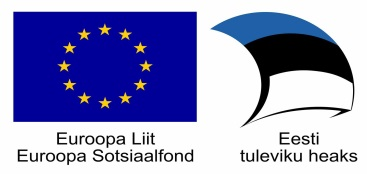 